Grilled sweet potato salad with spicy dressing, blue cheese & pecan nuts Ingredients (6 servings):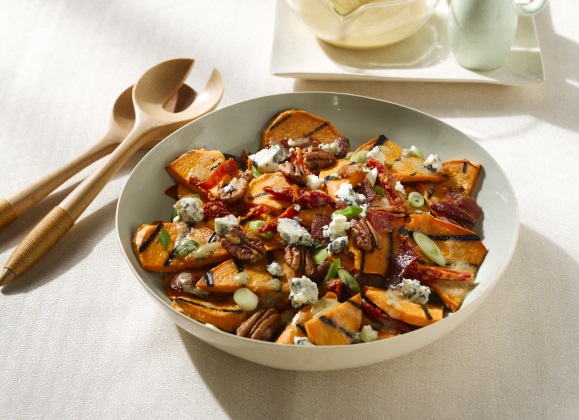 For the dressing6 slices bacon2 tablespoons raspberry vinegar1 tbsp Dijon mustard6 tbsp virgin olive oil1 tbsp greaves lard Sea saltFreshly ground black pepperFor the sweet potato salad1,2 kg sweet potatoes from North Carolina3 tablespoons olive oil60 g spring onions50 g dried tomatoes75 g blue cheese40 g roasted pecan nutsSea saltFreshly ground black pepperFor the dressing: Preheat oven to 90 - 100°C. Fry the bacon in a pan until crispy, drain the excess fat and crumble the bacon. Mix vinegar and mustard in a bowl and slowly add olive oil and lard. Season to taste with salt and pepper. Keep warm in the oven.Peel sweet potatoes, cut them into thick slices and place them in a plastic bag with olive oil and sea salt. Mix well. The sweet potatoes must be completely covered with oil.Preparation on the grill: place slices on the grill rack and grill for 3 minutes on both sides. Remove from direct heat and grill for 20 - 30 minutes until soft and cooked. Remove from grill, cut into quarters and place in a bowl.4. Alternatively preparation in the oven: preheat oven to 200°C. Fry salted sweet potatoes on a grid in the oven for about 30 minutes until soft and brown.5. For the salad: add 2 tablespoons of the dressing to the sweet potatoes and mix. Cut the spring onions and dried tomatoes into small pieces and add them together with the bacon, crumbled cheese and pecans nuts. Cover with a little more dressing and season to taste. Serve immediately or after cooling.